Publicado en VIENA, Austria el 22/07/2019 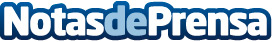 Paysafe anuncia su colaboración con YouTubeA partir de ahora, es posible utilizar paysafecard para realizar pagos en YouTube Premium, lo que favorece que millones de nuevos clientes se suscriban a este servicio mejorado de difusión de contenidoDatos de contacto:Paysafe Holdings UK LtdAnna Howard, Directora de comunicaciones corporativas, Europa y Asia, grupo Paysafe+447585 967772Nota de prensa publicada en: https://www.notasdeprensa.es/paysafe-anuncia-su-colaboracion-con-youtube Categorias: Internacional Finanzas E-Commerce http://www.notasdeprensa.es